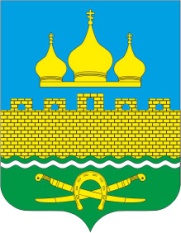 РОССИЙСКАЯ ФЕДЕРАЦИЯРОСТОВСКАЯ ОБЛАСТЬ  НЕКЛИНОВСКИЙ РАЙОНМУНИЦИПАЛЬНОЕ ОБРАЗОВАНИЕ «ТРОИЦКОЕ СЕЛЬСКОЕ ПОСЕЛЕНИЕ»АДМИНИСТРАЦИЯ ТРОИЦКОГО СЕЛЬСКОГО ПОСЕЛЕНИЯПОСТАНОВЛЕНИЕот  16.10.2023г. № 118с. ТроицкоеО  внесении изменений в постановлениеот  23.10.2018г.№ 188 «Об утверждении муниципальной программы «Социальная поддержка лиц, замещающих муниципальные должности  и должности муниципальных служащих Администрации Троицкого сельского поселения, вышедших на пенсию по старости (инвалидности)»        В целях приведения финансовых ресурсов, необходимых для реализации муниципальной программы, в соответствие с объемами бюджетных ассигнований, предусмотренных решением Собрания депутатов Троицкого сельского поселения от 12.10.2023 №106 «О внесении изменений в решение Собрания депутатов Троицкого сельского поселения Неклиновского района от 22.12.2022г № 70 «О бюджете Троицкого сельского поселения Неклиновского района на 2023 год и на плановый период 2024 и 2025 годов» и в соответствии  с постановлением Администрации Троицкого сельского поселения от 15.03.2018 № 36 «Об утверждении Порядка разработки, реализации и оценки эффективности муниципальных программ Троицкого сельского поселения» Администрация Троицкого сельского поселения п о с т а н о в л я е т:1. Внести в постановление администрации Троицкого сельского поселения от 23.10.2018г.№ 188 «Об утверждении муниципальной программы «Социальная поддержка лиц, замещающих муниципальные должности  и должности муниципальных служащих Администрации Троицкого сельского поселения, вышедших на пенсию по старости (инвалидности)»  изменения, согласно приложению к настоящему постановлению.     2. Настоящее постановление вступает в силу со дня его официального опубликования на официальном сайте Троицкого сельского поселения.         3.  Контроль за исполнением постановления оставляю за собой.Глава АдминистрацииТроицкого сельского поселения		                                              О.Н.ГуринаПостановление вносит сектор  экономики и финансовАдминистрации Троицкого сельского поселенияПриложение к постановлениюАдминистрации Троицкого сельского поселенияот 16.10.2023г № 118ИЗМЕНЕНИЯ,вносимые в приложение к постановлению Администрации Троицкого сельского поселения от 23.10.2018г.№ 188 «Об утверждении муниципальной программы «Социальная поддержка лиц, замещающих муниципальные должности  и должности муниципальных служащих Администрации Троицкого сельского поселения, вышедших на пенсию по старости (инвалидности)»Подраздел «Ресурсное обеспечение муниципальной программы» раздела «Паспорт муниципальной программы «Социальная поддержка лиц, замещающих муниципальные должности  и должности муниципальных служащих Администрации Троицкого сельского поселения, вышедших на пенсию по старости (инвалидности)»  изложить в следующей редакции:2)	Подраздел «Ресурсное обеспечение муниципальной подпрограммы» раздела «Паспорт муниципальной подпрограммы «Пенсионное обеспечение лиц, замещавших муниципальные должности и должности муниципальной службы»  изложить в следующей редакции: Таблица № 6Расходы бюджета Троицкого сельского поселения на реализацию муниципальной программы Троицкого сельского поселения «Социальная поддержка лиц, замещавших муниципальные должности и должности муниципальных служащих, вышедших на пенсию по старости (инвалидности)»<1> При необходимости данную таблицу можно размещать более чем на одной странице (например, 2019-2024гг., 2025-2030гг.)<2>Корректировка расходов отчетного финансового года в текущем финансовом году не допускается.<3> Здесь и далее в строке «всего» указываются все необходимые расходы на реализацию муниципальной программы (подпрограммы, основного мероприятия, приоритетного основного мероприятия и мероприятия ведомственной целевой программы), учитывающие расходы, предусмотренные нормативными правовыми актами, в результате которых возникают расходные обязательства Троицкого сельского поселения.<4> В целях оптимизации содержания информации в графе 1 допускается использование аббревиатур, например: муниципальная программа – МП, основное мероприятие  – ОМ, приоритетное основное мероприятие – ПОМ.Таблица № 7Расходы на реализацию муниципальной программы Троицкого сельского поселения «Социальная поддержка лиц, замещавших муниципальные должности и должности муниципальных служащих, вышедших на пенсию по старости (инвалидности)»<1>  При необходимости данную таблицу можно размещать более чем на одной странице (например, 2019-2024гг., 2025-2030гг.)<2> Корректировка расходов отчетного финансового года в текущем финансовом году не допускается. <3> Здесь и далее в таблице сумма строк « бюджет поселения» и «безвозмездные поступления» должна соответствовать строке «Всего» Таблицы 6.Ресурсное обеспечение программы      объем бюджетных ассигнований на реализацию муниципальной программы из средств местного бюджета  составляет 3003,4 тыс. руб.,; объем бюджетных ассигнований на реализацию муниципальной программы по годам составляет (тыс. рублей):объем бюджетных ассигнований на реализацию муниципальной программы из средств местного бюджета  составляет 3003,4 тыс. руб.,; объем бюджетных ассигнований на реализацию муниципальной программы по годам составляет (тыс. рублей):объем бюджетных ассигнований на реализацию муниципальной программы из средств местного бюджета  составляет 3003,4 тыс. руб.,; объем бюджетных ассигнований на реализацию муниципальной программы по годам составляет (тыс. рублей):объем бюджетных ассигнований на реализацию муниципальной программы из средств местного бюджета  составляет 3003,4 тыс. руб.,; объем бюджетных ассигнований на реализацию муниципальной программы по годам составляет (тыс. рублей):годвсегоместный бюджет2019172,2172,22020184,9184,92021207,7207,72022261,3261,32023264,9264,92024273,2273,22025273,2273,22026273,2273,22027273,2273,22028273,2273,22029273,2273,22030273,2273,2Ресурсное обеспечение подпрограммы      объем бюджетных ассигнований на реализацию Подпрограммы 1 из средств бюджета Троицкого сельского поселения составляет – 3003,4 тыс.рублей;объем бюджетных ассигнований на реализацию Подпрограммы 1 из средств бюджета Троицкого сельского поселения составляет – 3003,4 тыс.рублей;объем бюджетных ассигнований на реализацию Подпрограммы 1 из средств бюджета Троицкого сельского поселения составляет – 3003,4 тыс.рублей;ГодВсегоместный бюджет2019172,2172,22020184,9184,92021207,7207,72022261,3261,32023264,9264,92024273,2273,22025273,2273,22026273,2273,22027273,2273,22028273,2273,22029273,2273,22030273,2273,2Номер и наименование 
подпрограммы, основного мероприятия подпрограммы,мероприятия ведомственной целевой программыОтветственныйисполнитель,соисполнители, участникиКод бюджетной   
классификации расходовКод бюджетной   
классификации расходовКод бюджетной   
классификации расходовКод бюджетной   
классификации расходовОбъем расходов всего
(тыс. рублей)в том числе по годам реализациимуниципальной программы в том числе по годам реализациимуниципальной программы в том числе по годам реализациимуниципальной программы в том числе по годам реализациимуниципальной программы в том числе по годам реализациимуниципальной программы в том числе по годам реализациимуниципальной программы в том числе по годам реализациимуниципальной программы в том числе по годам реализациимуниципальной программы в том числе по годам реализациимуниципальной программы в том числе по годам реализациимуниципальной программы в том числе по годам реализациимуниципальной программы в том числе по годам реализациимуниципальной программы в том числе по годам реализациимуниципальной программы Номер и наименование 
подпрограммы, основного мероприятия подпрограммы,мероприятия ведомственной целевой программыОтветственныйисполнитель,соисполнители, участникиГРБСРзПрЦСРВРОбъем расходов всего
(тыс. рублей)2019 год2020 год2021 год2022 год2023 год2024 год2025 год2026 год2027 год2028 год2029 год2030 год12345678910111213141516171819Муниципальная программа «Социальная поддержка лиц, замещавших муниципальные должности и должности муниципальных служащих, вышедших на пенсию по старости (инвалидности)»всего, в том числе:3003,4172,2184,9207,7270,3264,9273,2273,2273,2273,2273,2273,2273,2Муниципальная программа «Социальная поддержка лиц, замещавших муниципальные должности и должности муниципальных служащих, вышедших на пенсию по старости (инвалидности)»Администрация Троицкого сельского поселения9513003,4172,2184,9207,7270,3264,9273,2273,2273,2273,2273,2273,2273,2Подпрограмма 1«Пенсионное обеспечение лиц, замещавших муниципальные должности и должности муниципальной службы»Администрация Троицкого сельского поселения9513003,4172,2184,9207,7270,3264,9273,2273,2273,2273,2273,2273,2273,2Основное мероприятие 1.1 Выплата ежемесячной доплаты к пенсии отдельным категориям гражданАдминистрация Троицкого сельского поселения9513003,4172,2184,9207,7270,3264,9273,2273,2273,2273,2273,2273,2273,2Основное мероприятие 1.1 Выплата ежемесячной доплаты к пенсии отдельным категориям гражданАдминистрация Троицкого сельского поселения951100110100200103213003,4172,2184,9207,7270,3264,9273,2273,2273,2273,2273,2273,2273,2Подпрограмма 2 «Нормативное правовое регулирование в сфере  социальной поддержки лиц, замещавших муниципальные должности и должности муниципальных служащих, вышедших на пенсию по старости (инвалидности)»Администрация Троицкого сельского поселения951-------------Основное мероприятие 2.1 Приведение нормативно-правовых актов Троицкого сельского поселения в сфере социальной поддержки лиц, замещавших муниципальные должности и должности муниципальных служащих, вышедших на пенсию по старости (инвалидностиАдминистрацияТроицкого сельского поселения951-------------Наименование 
муниципальной программы, номер и наименование подпрограммыИсточникифинансирования Объем расходов всего
(тыс. рублей),в том числе по годам реализациимуниципальной программыв том числе по годам реализациимуниципальной программыв том числе по годам реализациимуниципальной программыв том числе по годам реализациимуниципальной программыв том числе по годам реализациимуниципальной программыв том числе по годам реализациимуниципальной программыв том числе по годам реализациимуниципальной программыв том числе по годам реализациимуниципальной программыв том числе по годам реализациимуниципальной программыв том числе по годам реализациимуниципальной программыв том числе по годам реализациимуниципальной программыв том числе по годам реализациимуниципальной программыв том числе по годам реализациимуниципальной программыНаименование 
муниципальной программы, номер и наименование подпрограммыИсточникифинансирования Объем расходов всего
(тыс. рублей),<1>2019 год2020 год2021 год2022 год2023 год2024 год2025 год2026 год2027 год2028 год2029 год2030 год12345678910111213141516Муниципальная программа«Социальная поддержка лиц, замещавших муниципальные должности и должности муниципальных служащих, вышедших на пенсию по старости (инвалидности)»Всего3003,4172,2184,9207,7261,3264,9273,2273,2273,2273,2273,2273,2273,2Муниципальная программа«Социальная поддержка лиц, замещавших муниципальные должности и должности муниципальных служащих, вышедших на пенсию по старости (инвалидности)» Бюджет поселения, <2>3003,4172,2184,9207,7261,3264,9273,2273,2273,2273,2273,2273,2273,2Муниципальная программа«Социальная поддержка лиц, замещавших муниципальные должности и должности муниципальных служащих, вышедших на пенсию по старости (инвалидности)»безвозмездные поступления в  бюджет поселения, <2>, <3>Муниципальная программа«Социальная поддержка лиц, замещавших муниципальные должности и должности муниципальных служащих, вышедших на пенсию по старости (инвалидности)»в том числе за счет средств:Муниципальная программа«Социальная поддержка лиц, замещавших муниципальные должности и должности муниципальных служащих, вышедших на пенсию по старости (инвалидности)»- областного бюджетаМуниципальная программа«Социальная поддержка лиц, замещавших муниципальные должности и должности муниципальных служащих, вышедших на пенсию по старости (инвалидности)» - внебюджетные источники <3>Подпрограмма 1.Пенсионное обеспечение лиц, замещавших муниципальные должности и должности муниципальной службыВсего3003,4172,2184,9207,7261,3264,9273,2273,2273,2273,2273,2273,2273,2Подпрограмма 1.Пенсионное обеспечение лиц, замещавших муниципальные должности и должности муниципальной службы Бюджет поселения, <2>3003,4172,2184,9207,7261,3264,9273,2273,2273,2273,2273,2273,2273,2Подпрограмма 1.Пенсионное обеспечение лиц, замещавших муниципальные должности и должности муниципальной службыбезвозмездные поступления в  бюджет поселения, <2>, <3>Подпрограмма 1.Пенсионное обеспечение лиц, замещавших муниципальные должности и должности муниципальной службыв том числе за счет средств:Подпрограмма 1.Пенсионное обеспечение лиц, замещавших муниципальные должности и должности муниципальной службы- областного бюджетаПодпрограмма 1.Пенсионное обеспечение лиц, замещавших муниципальные должности и должности муниципальной службы - федерального бюджетаПодпрограмма 1.Пенсионное обеспечение лиц, замещавших муниципальные должности и должности муниципальной службы- внебюджетные источники <3>Подпрограмма 2.Нормативное правовое регулирование в сфере  социальной поддержки лиц, замещавших муниципальные должности и должности муниципальных служащих, вышедших на пенсию по старости (инвалидности)Всего--------------Подпрограмма 2.Нормативное правовое регулирование в сфере  социальной поддержки лиц, замещавших муниципальные должности и должности муниципальных служащих, вышедших на пенсию по старости (инвалидности) Бюджет поселения, <2>--------------Подпрограмма 2.Нормативное правовое регулирование в сфере  социальной поддержки лиц, замещавших муниципальные должности и должности муниципальных служащих, вышедших на пенсию по старости (инвалидности)безвозмездные поступления в  бюджет поселения, <2>, <3>Подпрограмма 2.Нормативное правовое регулирование в сфере  социальной поддержки лиц, замещавших муниципальные должности и должности муниципальных служащих, вышедших на пенсию по старости (инвалидности)в том числе за счет средств:Подпрограмма 2.Нормативное правовое регулирование в сфере  социальной поддержки лиц, замещавших муниципальные должности и должности муниципальных служащих, вышедших на пенсию по старости (инвалидности)- областного бюджетаПодпрограмма 2.Нормативное правовое регулирование в сфере  социальной поддержки лиц, замещавших муниципальные должности и должности муниципальных служащих, вышедших на пенсию по старости (инвалидности) - федерального бюджетаПодпрограмма 2.Нормативное правовое регулирование в сфере  социальной поддержки лиц, замещавших муниципальные должности и должности муниципальных служащих, вышедших на пенсию по старости (инвалидности)внебюджетные источники <3>